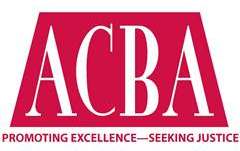 ACBA Lawyer Referral ServiceMembership AgreementI declare that:1.	I am an active member of the State Bar of California.2.	I have read and understand the rules governing LRS and will abide by them and such other and future rules as may be adopted by the Board of Directors of the Alameda County Bar Association.3.	I am presently covered by the Errors and Omissions Insurance in an amount not less than $100,000 for each occurrence and $300,000 in aggregate per year and shall maintain said policy or renewal policy throughout the dues period.  A copy of the Declarations page of such policy is enclosed.  Should the policy expire or be canceled for any reason, I agree to notify the lawyer referral service of the ACBA prior to the expiration or the cancellation date and shall refuse any further referrals from LRS after the expiration or cancellation date until the policy has been reinstated.  4.	I agree that fees charged to the clients referred by LRS shall be no more than those charged to clients not referred by LRS for similar service and agree to submit to binding arbitration any fee dispute initiated by any client referred to me by LRS.  5.	I agree to promptly return confirmation reports and referral progress and remittal reports and forward to LRS any and all consultation fees received from referred clients and to promptly respond to case disposition slips and forward to LRS 15% of any attorney fees earned from referred clients above $100 on regular panels and 5% of any attorney fees earned from referred clients above $100 on Modest Means panels.  6.	I hereby declare that I either have sufficient experience and skill necessary to undertake representation of clients referred by LRS, or that I will perform the duties necessary to competently represent clients in those areas by associating, or where appropriate, professionally consulting with another member of the Bar who is competent in such fields, or by acquiring sufficient learning and skill before actual performance in such areas is required.  I further declare that I have sufficient time, resources, and abilities to perform such duties, and that in such areas where I lack sufficient expertise to undertake such representation competently.7.	I am competent to render legal services or have a qualified interpreter readily available in the following foreign language(s): _________________________________________________.8.	Declaration pursuant to Civil Code Section 43.95:_____     I have never been disciplined by the State Bar of California._____     I have been disciplined by the State Bar of California at the following times and for the following reasons: ______________________________________________________________ ___________________________________________________________________________________     I am not currently under discipline______ I am currently in good standing with the State Bar of California and agree to notify the Lawyer Referral Service if that status should change.I understand that any disciplinary action ever taken against me by the State Bar of California shall be disclosed to every client referred to me by LRS, and that this will be done pursuant to Civil Code Section 43.95.I declare the foregoing application and Declaration per Civil Code Section 43.95 to be true and correct under the penalty of perjury, executed this _____day of __________, 20___ at, __________, California.  I agree to cooperate with the service in adhering to all established guidelines stipulated above.________________________________________ Signature Membership Fee Information—Make check payable to the Alameda County Bar AssociationACBA MEMBERS--$255.00, which includes two (2) experience panels and up to a maximum of three (3) general panels. PLUS $50.00 for one additional experience panel up to a maximum of three (3) experience panels. NON ACBA MEMBERS--$408.00, which includes a maximum of three (3) general panels and one experience panel.  PLUS $50.00 for each additional experience panel up to a maximum of three (3) experience panels. Please send to:Rachel ShigekaneLRS Program Director548 Market Street, PMB 22692San Francisco, CA 94104-5401rachel@acbanet.org